Об обращении Костромской областной Думы к Министру спорта Российской Федерации П.А.Колобкову об ускорении принятия нормативного правового акта, устанавливающего порядок присвоения квалификационных категорий тренеров и квалификационных категорий специалистов в области физической культуры и спорта, а также квалификационные требования к присвоению данных категорийГосударственное Собрание (Ил Тумэн) Республики Саха (Якутия)                                      п о с т а н о в л я е т:1. Поддержать обращение Костромской областной Думы к Министру спорта Российской Федерации П.А.Колобкову об ускорении принятия нормативного правового акта, устанавливающего порядок присвоения квалификационных категорий тренеров и квалификационных категорий специалистов в области физической культуры и спорта,                        а также квалификационные требования к присвоению данных категорий.2. Направить настоящее постановление в Костромскую областную Думу.3. Настоящее постановление вступает в силу с момента его принятия.Председатель Государственного Собрания   (Ил Тумэн) Республики Саха (Якутия) 					П.ГОГОЛЕВг.Якутск, 21 ноября 2019 года             ГС № 354-VI                        ГОСУДАРСТВЕННОЕ СОБРАНИЕ(ИЛ ТУМЭН)РЕСПУБЛИКИ САХА (ЯКУТИЯ)                          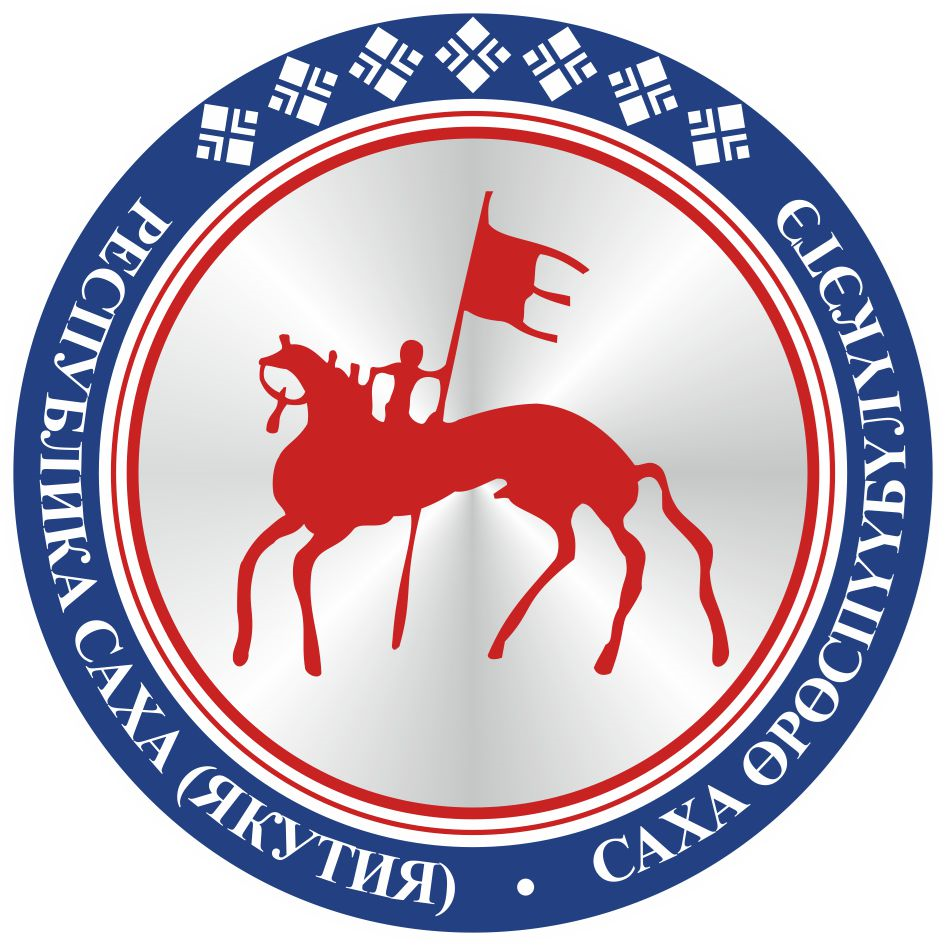                                       САХА  ЈРЈСПҐҐБҐЛҐКЭТИНИЛ ТYMЭНЭ                                                                      П О С Т А Н О В Л Е Н И ЕУ У Р А А Х